De Aston 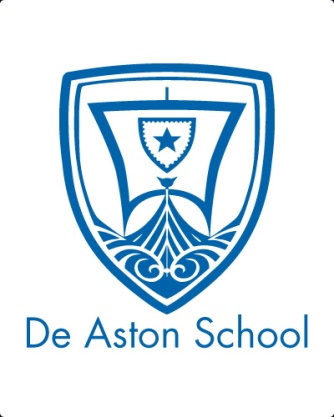 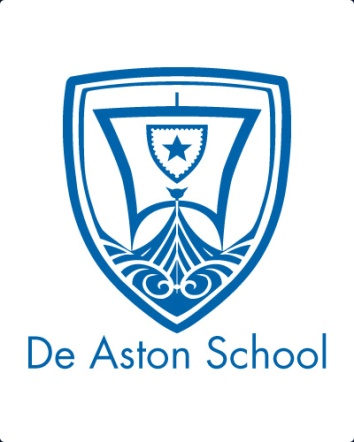 English Department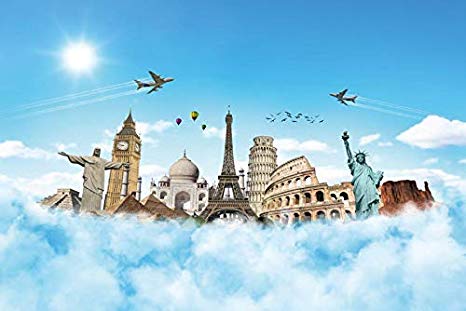 Year 8: GlobetrottingAcademic Excellence Booklet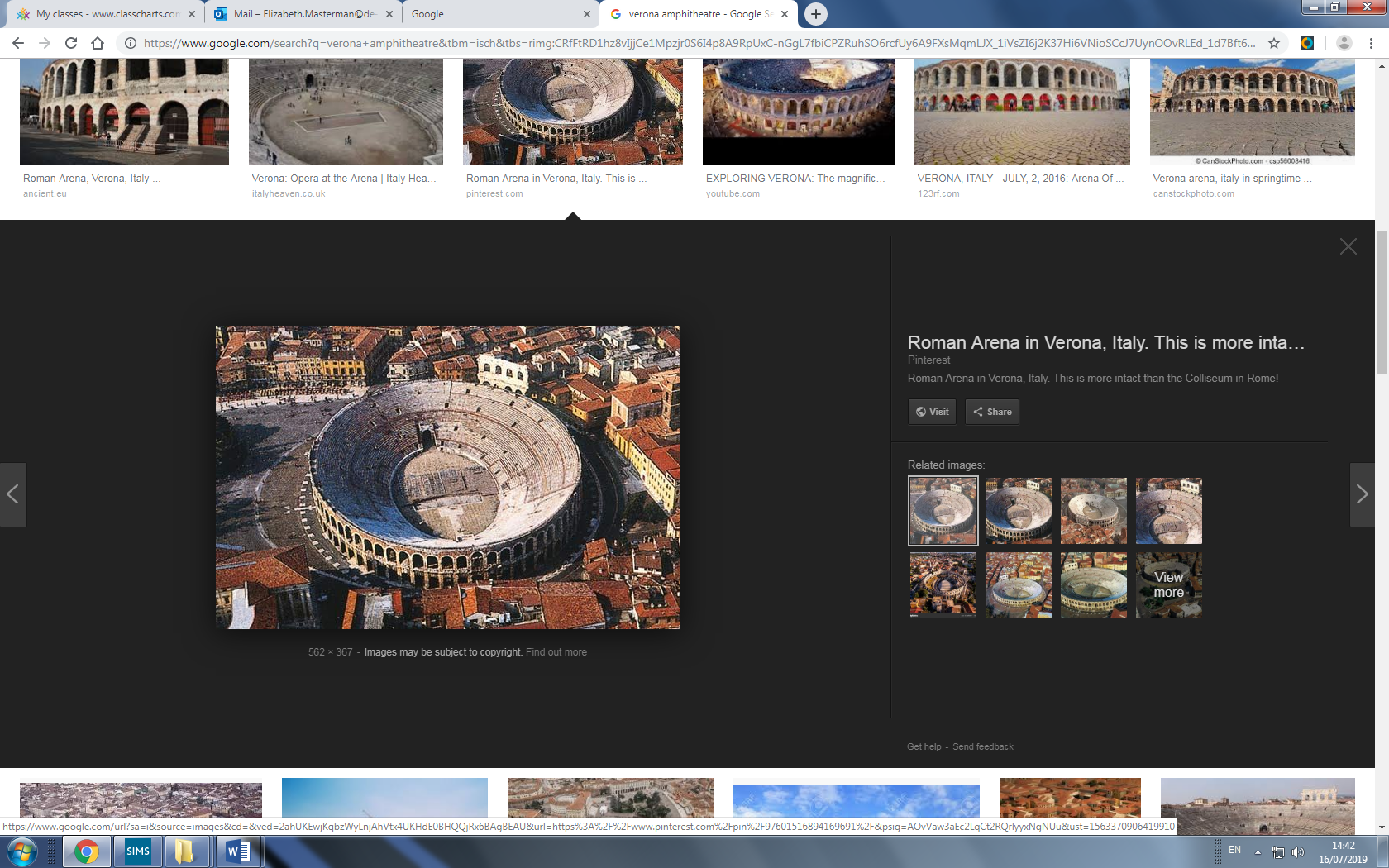 